Diocese of WinchesterLent Lectures21 March 2017LECTURE TWOChurch Growth: How it can HappenDavid GoodhewCranmer Hall, St Johns College, DurhamData QualityM. Wigglesworth, ‘A Critical Evaluation and Theological Reflection on ‘Worshipping Community’, As Used By the Church of England Statistics For Mission Form (2012 and 2013), As a Measure of Church Size and Its Implications For Mission With Particular Reference to the Diocese of Sheffield’, MA Dissertation, September 2014 – accessible at: http://community.dur.ac.uk/churchgrowth.research/research-outputs/conference-papers-dissertations Some Empirical Data on Church Growth in BritainLondonNumber of churches (of all denominations) in Greater London1979                      33501989                      35591998                      38622005                      40872012                      4791 Sunday Church Attendance (of all denominations) in Greater London1979 696 0001989 650 0001998 618 0002005 623 0002012 722 000Other, more detailed, studies of London churches indicate that these figures are probably an undercount.Such expansion is happening mainly outside the historic denominations, but some is happening within the historic denominations. Parts of the CofE and RC’ism and much of the Baptist denomination are growing or stable.Anglican Diocese of London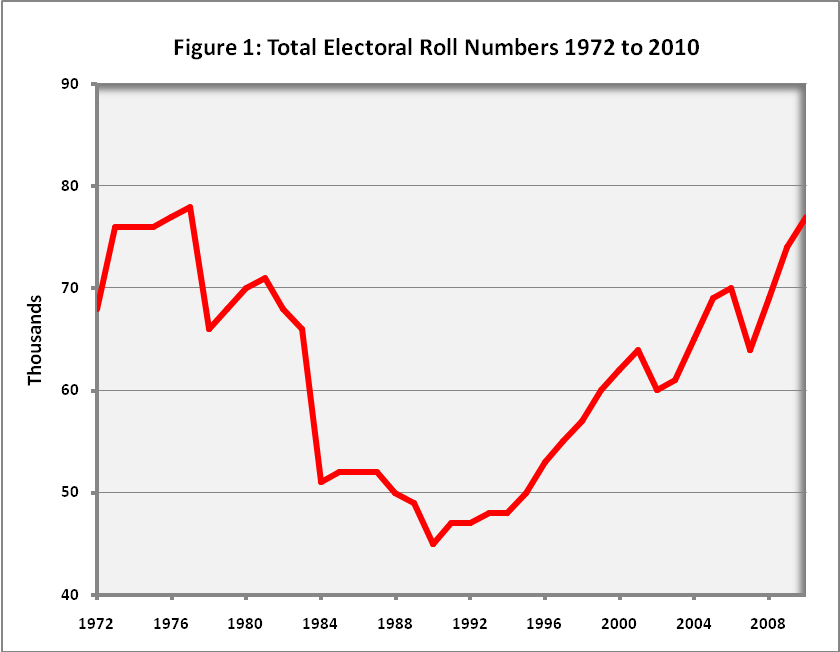 Beyond London:There is significant church growth happening in much of the area within 70 miles of London and further afield in towns such as Birmingham, Edinburgh and Newcastle.Recent research on the North East indicates that 125 new congregations were founded in the region since 1980. These new churches have a combined Sunday attendance of c. 12 000 and baptised around 1000 people in the last 12 months. Of the 125 congregations, about two thirds contained a significant % of people from minority ethnic communities. Multiracial churchgoing is growing rapidly, even in regions previously seen as ‘white’.Wider Societal Shifts: Comparison of Pubs and ChurchesNumber of pubs in Britain in 2003 was 66 690, but in June 2016 it was 52,201Number of churches in Britain in 2000 was 48 499. In 2013 it was 50 660.British ‘Non-Mainline’ Churches2000		2005	          	2010 Orthodox	 278 154	314 667		333 630 Pentecostal	 223 464	286 929		354 934‘New’	 	170 259		189 873		223 290The combined membership of Pentecostal churches, Orthodox churches and new denominations founded within the last 50 years, was around 100 000 in 1960 but was over one million people in 2012. Cathedrals and Growth				2001		2010Sunday congregations: 		15,500		15,800Weekday congregations:	4,900		11,600Seven Key Factors in Growth:Concrete Expressions of IntentionalityFocus on the under-25sUse the Trade RoutesStarting New ChurchesGive People Ways InShut the Back DoorResourcesWhen does faith come ?84% of people become Christians by the age of 2572% of whom had done so by the age of 19 Cutting Clergy Numbers